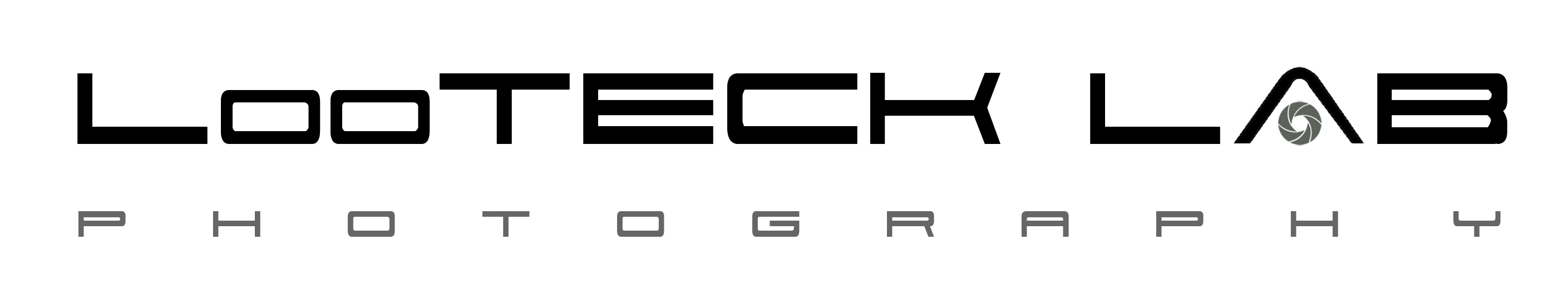 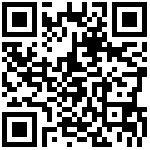 MODULO ISCRIZIONE CORSO DI ________________________Nome e Cognome: ____________________________________Nato a: _______________          Prov. ______    il ___/___/_____Residente in ___________________________            Cap _____Via _________________________         Tel _________________e-mail: ____________________________Cod. fiscale: ___________________________Acconsento al trattamento dei dati personali secondo la legge 196/2003.       O Si           O NoTitolo di studio:__________________________________________Conoscenze informatiche: _________________________________Conoscenze fotografiche: _________________________________Come sei venuto a conoscenza del corso: ____________________Data: _______________          Firma:____________________________Firma del genitore per minorenni:________________________________Acconto ad iscrizione: ________________ Saldo: __________________